УТВЕРЖДАЮ:РекторООО "МАГ"_______________ / Алеева О.Д. /ПОЛОЖЕНИЕ«ОБ ОФИЦИАЛЬНОМ САЙТЕ»г. Москва, 2022 г. Общие положенияПоложение об официальном сайте (далее — Положение) в ООО "МАГ" (далее – «Учебный центр»), разработано в соответствии с Федеральным законом «Об образовании в Российской Федерации» от 29.12.2012 г. М 273-ФЗ, Федеральным законом от 27.07.2006 г. М 152 ФЗ «О защите персональных данных», Законом РФ от 07.02.1992 г. «О защите прав потребителей» М 2300-1, Постановлением Правительства Российской Федерации от 14 августа 2020 г. № 831 «Об утверждении Правил размещения на официальном сайте образовательных организаций в информационно-коммуникативной сети («Интернет» и обновления информации об образовательной организации», Приказом Федеральной службы по надзору надзору в сфере образования и науки от 14.08.2020 N 831 «Об утверждении Требований к структуре официального сайта образовательной организации в информационно-телекоммуникационной сети "Интернет" и формату представления на нем, Уставом Учебного центра.Настоящее Положение определяет порядок размещения на официальном сайте Учебного центра организации в информационно-телекоммуникационной сети Интернет (далее – официальный сайт, сеть Интернет) и обновления информации в целях обеспечения открытости и доступности указанной информации.Настоящее Положение едино и обязательно к применению для всех служб, структурных подразделений Учебного центра, включая обособленные подразделения (филиалы и представительства).Целевыми группами/посетителями официального сайта Учебного центра являются участники образовательных отношений: слушатели, преподаватели, общественные структуры и организации, осуществляющие к нему доступ из сети Интернет.Финансирование создания и поддержки сайта осуществляется за счет финансовых средств Учебного центра.Адрес официального сайта Учебного центра: https://mag-gestalt.ru/.Цели, задачи и основные функции сайтаГлавной целью официального сайта Учебного центра является оперативное и объективное информирование потребителя образовательных услуг, общественности об основной и неосновной деятельности Учебного центра.Основными задачами официального сайта являются:оперативное и объективное информирование общественности о деятельности Учебного центра;формирование целостного позитивного имиджа Учебного центра;информирование участников образовательных отношений о качестве образовательных услуг в Учебном центре;создание условий для взаимодействия участников образовательных отношений, социальных партнеров.	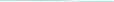 Основными функциями официального сайта являются:своевременное предоставление официальной документации;формирование открытых и общедоступных информационных ресурсов, содержащих информацию об Учебном центре;обеспечение доступа к таким ресурсам посредством размещения их в информационных сетях, в том числе на официальном сайте в сети Интернет.Структура и содержание сайтаСтруктура официального сайта Учебного центра отражает основные направления деятельности и определяется Учебным центром самостоятельно.Структура сайта не содержит логических противоречий, позволяет посетителю сайта легко найти всю опубликованную информацию.Содержание сайта Учебного центра включает обязательную и вариативную информацию об Учебном центре.В обязательном порядке Учебный центр размещает на официальном сайте специальный раздел "Сведения об образовательной организации", который включает в себя подразделы:"Основные сведения";"Структура и органы управления образовательной организацией";"Документы";"Образование";"Руководство. Педагогический (научно-педагогический) состав";"Материально-техническое обеспечение и оснащенность образовательного процесса";"Платные образовательные услуги";"Финансово-хозяйственная деятельность";"Вакантные места для приема (перевода) обучающихся";"Доступная среда";"Международное сотрудничество".Общие сведенияо полном и сокращенном (при наличии) наименовании образовательной	организации;о дате создания образовательной организации;об учредителе (учредителях) образовательной организации;о местах осуществления образовательной деятельности.3.3.2. Структура и органы управления образовательной организациейо структуре и об органах управления образовательной организации с указанием наименований структурных подразделений (органов управления);о фамилиях, именах, отчествах (при наличии) и должностях руководителей структурных подразделений;о местах нахождения структурных подразделений (органов управления) образовательной организации (при наличии структурных подразделений (органов управления);об адресах официальных сайтов в информационно-телекоммуникационной сети "Интернет" структурных подразделений (органов управления) образовательной организации (при наличии официальных сайтов);об адресах электронной почты структурных подразделений (органов управления) образовательной организации (при наличии электронной почты);о положениях о структурных подразделениях (об органах управления) образовательной организаци.3.3.3. Документыустав образовательной организации;свидетельство о государственной аккредитации (с приложениями) (при наличии);правила внутреннего распорядка обучающихся;правила внутреннего трудового распорядка;отчет о результатах самообследования;предписания органов, осуществляющих государственный контроль (надзор) в сфере образования, отчеты об исполнении таких предписаний (до подтверждения органом, осуществляющим государственный контроль (надзор) в сфере образования, исполнения предписания или признания его недействительным в установленном законом порядке) (при наличии);локальные нормативные акты образовательной организации по основным вопросам организации и осуществления образовательной деятельности, в том числе регламентирующие:правила приема обучающихся;режим занятий обучающихся;формы, периодичность и порядок текущего контроля успеваемости и промежуточной аттестации обучающихся;порядок и основания перевода, отчисления и восстановления обучающихся;порядок оформления возникновения, приостановления и прекращения отношений между образовательной организацией и обучающимися и (или) родителями (законными представителями) несовершеннолетних обучающихся.3.3.4. Образованиеа) о реализуемых образовательных программах, в том числе о реализуемых адаптированных образовательных программах, с указанием в отношении каждой образовательной программы: форм обучения;нормативного срока обучения;языка(х), на котором(ых) осуществляется образование (обучение);учебных предметов, курсов, дисциплин (модулей), предусмотренных соответствующей образовательной программой;практики, предусмотренной соответствующей образовательной программой;об использовании при реализации образовательной программы электронного обучения и дистанционных образовательных технологий;б) об описании образовательной программы с приложением образовательной программы в форме электронного документа или в виде активных ссылок, непосредственный переход по которым позволяет получить доступ к страницам Сайта, содержащим информацию, в том числе:об учебном плане с приложением его в виде электронного документа;об аннотации к рабочим программам дисциплин (по каждому учебному предмету, курсу, дисциплине (модулю), практики, в составе образовательной программы) с приложением рабочих программ в виде электронного документа;о календарном учебном графике с приложением его в виде электронного документа;о методических и иных документах, разработанных образовательной организацией для обеспечения образовательного процесса;в) о численности обучающихся по реализуемым образовательным программам, в том числе:об общей численности обучающихся;о численности обучающихся за счет бюджетных ассигнований федерального бюджета (в том числе с выделением численности обучающихся, являющихся иностранными гражданами);о численности обучающихся за счет бюджетных ассигнований бюджетов субъектов Российской Федерации (в том числе с выделением численности обучающихся, являющихся иностранными гражданами);о численности обучающихся за счет бюджетных ассигнований местных бюджетов (в том числе с выделением численности обучающихся, являющихся иностранными гражданами);о численности обучающихся по договорам об образовании, заключаемых при приеме на обучение за счет средств физического и (или) юридического лица (далее - договор об оказании платных образовательных услуг) (в том числе с выделением численности обучающихся, являющихся иностранными гражданами).Образовательные организации, реализующие общеобразовательные программы, дополнительно указывают наименование образовательной программы.Образовательные организации, реализующие профессиональные образовательные программы, дополнительно, для каждой образовательной программы указывают информацию:об уровне образования;о коде и наименовании профессии, специальности, направления подготовки, научной специальности;о направлениях и результатах научной (научно-исследовательской) деятельности и научно-исследовательской базе для ее осуществления (для образовательных организаций высшего образования и образовательных организаций дополнительного профессионального образования) (при осуществлении научной (научно-исследовательской) деятельности);о результатах приема по каждой профессии, по каждой специальности среднего профессионального образования, по каждому направлению подготовки или специальности, научной специальности высшего образования с различными условиями приема:на места, финансируемые за счет бюджетных ассигнований федерального бюджета;на места, финансируемые за счет бюджетных ассигнований бюджетов субъектов Российской Федерации;на места, финансируемые за счет бюджетных ассигнований местных бюджетов;по договорам об оказании платных образовательных услуг;о средней сумме набранных баллов по всем вступительным испытаниям (при наличии вступительных испытаний);о результатах перевода;о результатах восстановления и отчисления;г) о лицензии на осуществление образовательной деятельности (выписке из реестра лицензий на осуществление образовательной деятельности).3.3.5. Руководство. Педагогический (научно-педагогический) состава) о руководителе образовательной организации, в том числе:фамилия, имя, отчество (при наличии);наименование должности;контактные телефоны;адрес электронной почты;б) о заместителях руководителя образовательной организации (при наличии), в том числе:фамилия, имя, отчество (при наличии);наименование должности;контактные телефоны;адрес электронной почты;в) о руководителях филиалов, представительств образовательной организации (при наличии), в том числе:фамилия, имя, отчество (при наличии);наименование должности;контактные телефоны;адрес электронной почты;г) о персональном составе педагогических работников каждой реализуемой образовательной программы в форме электронного документа или в виде активных ссылок, непосредственный переход по которым позволяет получить доступ к страницам Сайта, содержащим информацию, в том числе:фамилия, имя, отчество (при наличии);занимаемая должность (должности);уровень образования;квалификация;наименование направления подготовки и (или) специальности;ученая степень (при наличии);ученое звание (при наличии);повышение квалификации и (или) профессиональная переподготовка (при наличии);общий стаж работы;стаж работы по специальности;преподаваемые учебные предметы, курсы, дисциплины (модули).3.3.6. Материально-техническое обеспечение и оснащенность образовательного процессаоб оборудованных учебных кабинетах; 3.3.7. Платные образовательные услугиа) о порядке оказания платных образовательных услуг, в том числе образец договора об оказании платных образовательных услуг;б) об утверждении стоимости обучения по каждой образовательной программе;3.3.8. Финансово-хозяйственная деятельностьа) информацию об объеме образовательной деятельности, финансовое обеспечение которой осуществляется:за счет бюджетных ассигнований федерального бюджета;за счет бюджетов субъектов Российской Федерации;за счет местных бюджетов; по договорам об оказании платных образовательных услуг;б) информацию о поступлении финансовых и материальных средств по итогам финансового года;в) информацию о расходовании финансовых и материальных средств по итогам финансового года;г) копию плана финансово-хозяйственной деятельности образовательной организации, утвержденного в установленном законодательством Российской Федерации порядке, или бюджетной сметы образовательной организации.3.3.9. Вакантные места для приема (перевода) обучающихсяИнформация о количестве вакантных мест для приема (перевода) обучающихся по каждой реализуемой образовательной программе, по каждой реализуемой специальности, по каждому реализуемому направлению подготовки, по каждой научной специальности,, по каждой реализуемой профессии, по имеющимся в образовательной организации бюджетным или иным ассигнованиям:количество вакантных мест для приёма (перевода) за счёт средств физических и (или) юридических лиц. 3.3.10. Доступная средаИнформация о специальных условиях для обучения инвалидов и лиц с ограниченными возможностями здоровья 3.3.11. Международное сотрудничествоо заключенных и планируемых к заключению договорах с иностранными и (или) международными организациями по вопросам образования и науки (при наличии);о международной аккредитации образовательных программ (при наличии).3.3.12 иную информацию, которая размещается, опубликовывается по решению образовательной организации и (или) размещение, опубликование которой являются обязательными в соответствии с законодательством Российской Федерации.Информация на официальном сайте размещается на русском языке. Информация, размещается на Сайте в текстовом и (или) табличном формате, обеспечивающем ее автоматическую обработку (машиночитаемый формат) в целях повторного использования без предварительного изменения человеком.Файлы документов представляются на Сайте в форматах Portable Document Files (.pdf), Microsoft Word / Microsofr Excel (.doc, .docx, .xls, .xlsx), Ореn Document Files (.odt,.ods).Все файлы, ссылки на которые размещены на страницах соответствующего раздела, должны удовлетворять следующим условиям:а) максимальный размер размещаемого файла не должен превышать 15 Мб.Если размер файла превышает максимальное значение, то он должен быть разделен на несколько частей (файлов), размер которых не должен превышать максимальное значение размера файла;б) сканирование документа (если производилось сканирование бумажного документа) должно быть выполнено с разрешением не менее 100 dpi;в) отсканированный текст (если производилось сканирование бумажного документа) в электронной копии документа должен быть читаемым;г) электронные документы, подписанные электронной подписью, должны соответствовать условиям статьи 6 Федерального закона от 6 апреля 2011 г. N 63-ФЗ "Об электронной подписи" для их признания равнозначными документам на бумажном носителе, подписанным собственноручной подписью.Технические особенности сайтаДля доступа к официальному сайту из сети Интернет необходимо использование доменного имени и использование услуг хостинга (размещения файлов Сайта на сервере).Дизайн сайта формируется Учебным центром оптимальным образом в рамках имеющихся возможностей.	Технологические и программные средства, которые используются для функционирования официального сайта, должны обеспечивать:доступ к размещенной на официальном сайте информации без использования программного обеспечения, установка которого на технические средства пользователя информации требует заключения лицензионного или иного соглашения с правообладателем программного обеспечения, предусматривающего взимание с пользователя информации платы;защиту информации от уничтожения, модификации и блокирования доступа к ней, а также иных неправомерных действий в отношении нее;возможность копирования информации на резервный носитель, обеспечивающий ее восстановление;защиту от копирования авторских материалов.Общество с ограниченной ответственностью «Международная академия гештальта»127473, г. Москва, вн.тер.г. муниципальный округ Тверской, ул Садовая-Самотёчная, д. 5, этаж/пом. №1/II, каб. 2ОГРН 1227700446940, ИНН/КПП 7707470797/770701001